Protokoll Styrelsemöte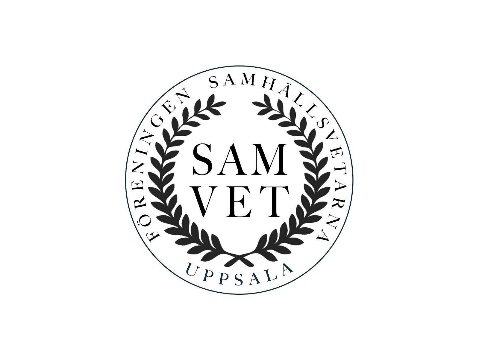 Föreningen Samhällsvetarna Uppsala Organisationsnummer: 802439-0711Datum: 24 oktober 2017 Plats: Ekonomikum H432 Tid: 16:00Närvarande                                                                                           FrånvarandeMadeleine Engström                                                                              Elvi WeckmanEmelie Hägerström				   Sofia MillbertRebecca Samuelson		                                              Viktoria HallmansSophia PhylactouSanna NeumanDaniel MeleakuLinnéa AnderssonMax KelbelJoanna NathansonMarcus HaglundVictoria UlanderSaga NyblomTobias WillebrandSara Ericsson1. Mötets öppnandeOrdförande Madeleine förklarar mötet öppnat.
2. Formaliaa) Val av mötesfunktionärerMadeleine föreslår Madeleine till mötesordförande.Styrelsen beslutar att utse Madeleine till mötesordförande.Madeleine föreslår Sophia till sekreterare.Styrelsen beslutar att utse Sophia till sekreterare.Madeleine föreslår Emelie till justerare.Styrelsen beslutar att utse Emelie till justerare.b) Godkännande av kallelsenStyrelsen godkänner kallelsen.
c) Godkännande av dagordningStyrelsen godkänner dagordningen.3. SAMSEK Ordförande för Samhällsvetenskapliga sektionen Sara Ericsson närvarar på mötet för att kunna svara på frågor och tankar om till exempel sökande av bidrag. Sara berättar att Samsek håller på att diskutera riktlinjerna för bidrag och till vad som ska kunna sökas för. Förhoppningsvis kommer dessa nya riktlinjer att röstas igenom. Sara frågar styrelsen om det är något speciellt som det behövs bidrag till men ingen har något specifikt just nu. Vidare berättar Sara att bidrag kan sökas för utbildningsrelaterade saker som gynnar studenter. Det kan till exempel vara föreläsare/föreläsningar, mentorskap och bjuda på fika för att få studenter att svara på enkäter. Samsek håller nu på att som sagt titta på riktlinjerna för bidrag och försöker bredda vad det ska gå att söka bidrag för som exempelvis studieresor. Om en bidragsansökan accepteras beror till stor del på hur väl den är motiverad. Utbildningsutskottet sökte bidrag för en debatt men fick avslag. Sara uppmanar styrelsemedlemmarna att fortsätta söka bidrag för att få Samsek att börja fundera mer på vad som kan inkluderas i begreppet utbildning. Madeleine informerar om att om det är någon styrelsemedlem som vill ta upp något från dennes program kan detta göras med viceordförande Emelie som sedan tar det vidare till Samsek.Punkten läggs till handlingarna.4. Ordförande har ordet a) LägesrapportMadeleine informerar om att hon tillsammans med Emelie har haft ett möte med prefekten och den tillförordnade programansvarige för de båda programmen. De är nöjda med föreningen. Madeleine berättar att det ska tas fram en lathund för hur policys för pengar fungerar. Nu får föreningen 15 000 kr från kulturgeografiska institutionen men det är inte helt fastställt och om föreningen behöver mer pengar till något specifikt evenemang eller liknande så kanske intuitionen kan bidra med mer pengar. Frågan om föreningen kan få ett till skåp togs upp och det är något som intuitionen ska titta på och återkomma om. Det kommer även att startas upp ett nytt program till hösten, samhällsplanering med inriktning miljö, på campus Gotland där intuitionen frågar om föreningen skulle vara villig att hjälpa dem att starta upp en ny förening där. Punkten läggs till handlingarna.
b) Professorskampen Madeleine berättar att UPS har bjudit in alla ordförande för de olika föreningarna deltagande i professorskampen till ett möte. Det behövs en intern projektgrupp inom styrelsen för detta eftersom det förra året blev för stressigt och ostrukturerat. Madeleine återkommer om detta när hon närvarat på mötet med de andra ordförandena.Punkten läggs till handlingarna.
c) Adjuntering av fotograf Madeleine frågar om styrelsen kan för vårt verksamhetsår adjungera in föreningens fotograf Simon. Styrelsen beslutar att adjungera in föreningens fotograf Simon för styrelsens verksamhetsår.Detta innebär att Simon nu har rätt att närvara på styrelsemötena. Madeleine informerar om att Simon behöver en mejl, ett foto på hemsidan och en kort presentation om sig själv till den.Punkten läggs till handlingarna.
5. Vice ordförande har ordet a) Information från sektionerna Emelie berättar att det inte har hänt så mycket sedan förra mötet. Det har inte varit något möte med STRUT än och nästa samsekmöte är imorgon.Punkten läggs till handlingarna.
b) Samsek Emelie tar upp att det kan vara bra att ha en suppleant till Samsek ifall hon inte kan närvara på något möte. Ordförande för aktivitetsutskottet Victoria tar sig an det uppdraget. Sara berättar att hon kommer väljas in på nästa möte. Emelie berättar också att det inte är någon som har sökt för SSO och att hon själv tar det uppdraget.Punkten läggs till handlingarna.
6. Ekonomi a) LägesrapportSkattemästaren Rebecca meddelar att inget har hänt sedan förra mötet. Rebecca funderar på att efter tentan gå igenom allt som finns i skåpet. Kontrakt ska skickas till STS och generalerna har blivit informerade om att de ska boka invigningsgasquen. Madeleine inflikar att ett möte med de olika utskotten ska bokas in och att hon hör av sig om det efter tentan på fredag.Punkten läggs till handlingarna. 
7. Näringsliv & Sponsorgruppen a) Lägesrapport Ordförande och vice ordförande för näringslivsutskottet Joanna och Marcus berättar att de hade utskottsmöte på Norrlands nation med tre utomstående från styrelsen och att det var mysigt. De har tillsammans med utbildningsutskottet snart ett praktikevent där de bjudit in tre planerare och tre samvetare att prata om praktik. Imorgon ska de på möte inför career day. Stockholmsdagen kommer att skjutas upp tills i vår då svaren från företagen har dröjt. De planerar istället att anordna en föreläsning om aktier tillsammans med utbildningsutskottet eftersom de har hört att det finns ett intresse hos föreningens medlemmar att höra om detta. Ingen fika sponsor har hittills hittats.Vidare berättar Joanna och Marcus att de har fått en förfrågan från SSR om Samvetar SM och undrar om det ska läggas upp på Facebook. Madeleine berättar att medlemmar från föreningen har deltagit tidigare år och att det har gått bra. Om föreningen sponsrar inlägget med 80 kr får föreningen 100 kr av SSR. Styrelsens säger ja till det. Sista dagen att anmäla sig till Samvetar SM är 31/10 så inlägget måste upp så fort som möjligt. PR-ansvarige Sanna meddelar att det ska gå att ordna. Madeleine frågar utskottet om de har tänkt på att ha en planerardag som förra terminen så att alla i föreningen känner sig inkluderade. Utskottet svarar att de inte har hunnit funderat på det än. Idrottsansvarige Tobias inflikar att det är bäst att lägga dagen under våren då planerare endast påbörjar programmet då. Madeleine frågar också hur arbetet med att hitta en ny sponsor går. De svarar att de kommer ta tag i det efter tentan. Madeleine tipsar om att fråga Malin och Liz som satt i förra styrelsen om hjälp.Generalerna kunde inte närvara på mötet men har bett näringslivsutskottet berätta att invigningen kommer börja den 15 januari. Samvetardagen kommer troligtvis hållas på Gästrike-Hälsinglands nation. Invigningen kommer troligtvis pågå i fem veckor med en gasque vecka 7.Punkten läggs till handlingarna.
8. Utbildningsutskottet a) LägesrapportOrdförande och vice ordförande för utbildningsutskottet Daniel och Linnéa berättar att de har ett evenemang tillsammans med näringslivsutskottet. De har också tenta på fredag och kommer fortsätta planerandet av kommande event efter det. En föreläsning om excel är planerad att hållas i december. Debatten om bostäder kommer skjutas upp och kanske kommer att ändras till en föreläsning. I början av nästa år finns tankar på att hålla en föreläsning i studieteknik.Punkten läggs till handlingarna.
b) Mentorskap Mentorskapsansvarige Max berättar att arbetet flyter på bra. Inför nästa termin finns tankar på att fråga medlemmarna vad för intresse som finns för mentorskap i olika ämnen. Detta skulle kunna göras med hjälp av ett frågeformulär som läggs ut i medlemsgruppen på Facebook. Sanna meddelar att Max och Sofia inte behöver fråga henne innan de lägger upp det. Olika förslag diskuteras bland annat nationalekonomi, företagsekonomi och statistik.Punkten läggs till handlingarna.
9. Aktivitetsutskottet a) Lägesrapport Ordförande och vice ordförande för aktivitetsutskottet Victoria och Saga informerar om att det har hänt mycket i utskottet sedan förra mötet. På måndag är det halloweenfest med Upad och sista anmälningsdagen är på fredag. Igår kom eventet för STS gasquen upp på Facebook och Victoria uppmanar alla i styrelsen att bjuda in till detta. Datum för biljettsläpp har inte kommit än. Föreningen kommer minst att ha 60 garanterade platser av 250. Rebecca frågar när sista betalningen ska in. Saga ska kolla det. Den första november är det möte på Norrlandsnation där gasquen ska äga rum. Släppbiljetterna kommer kunna köpas från och med den 12 november. Madeleine frågar om det går att se hur många av föreningens biljetter som köps. Victoria svarar att hon tror att det är den som har ansvar över andra föreningens ekonomi som vet det. Samtalet kring STS gasquen fortsätter och Sara berättar att hon har varit delaktig i ett liknande evenemang och att det är bra om det bland annat bestäms hur många som kan anmäla sig i samma mejl. Saga berättar också att vinst och förlust kommer delas på alla tre föreningarna. Kontrakt gällande slitage kommer skrivas och alla tre föreningar kommer behöva stå för det. Saga berättar också att de andra föreningarna kommer att betala sittning för de som håller i det i fall att vinsten täcker det och undrar hur föreningen ställer sig till det. Madeleine informerar om att föreningen aldrig tidigare har betalat en sittning för de som har anordnat den. De andra föreningarna är större och har den ekonomin vilket vår förening inte har. Diskussion om detta hålls och det slutar i att de som håller i sittningen inte ska få den betalad. Tobias frågar utskottet om det finns ett datum satt för kryssningen. Det finns det inte och den kommer skjutas upp tills i vår. Skidresan är fortfarande under planering och en projektgrupp är ihopsatt till den. Utskottet har tittat på om det går att skjuta upp den också. Madeleine uttrycker att det kan vara bra att utskotten med kostnadstunga evenemang stämmer av med varandra så att inte de aktiviteterna ligger för nära varandra i tid. Punkten läggs till handlingarna.
b) Idrott Tobias berättar att arbetet går bra. Senaste aktiviteten var innebandy. Den här veckan skjuts idrotten upp på grund av tenta. Fotbollsturneringen har bokats in att vara den 12 maj.Punkten läggs till handlingarna.
10. Generaler a) Lägesrapport Punkten behandlades under punkt 7.Punkten läggs till handlingarna.
11. PR a) Lägesrapport Sanna berättar att ett podcastmöte ägde rum för två veckor sedan. Tanken är att podcasten kommer ut en gång i månaden och de tar gärna förslag på ämnen att ta upp som exempelvis idrott och projektgrupper. Första avsnittet beräknas komma i november. Sanna säger också att det är bra att utskotten har börjat lägga in evenemangen i kalendern på hemsidan och att de gärna kan länka till Facebook eventen. Instagram går nu runt hos styrelsemedlemmarna. Ett tryckeri som heter Arkitektkopia har kontaktats och planscher för boktorget och mentorskap mm har börjat göras. Sanna föreslår också att styrelsen borde ha en gemensam kalender och det går att göra med en sida som heter Band. Madeleine ska titta på detta.  Punkten läggs till handlingarna.
11. Nästa möte Nästa möte kommer äga rum den 14 november klockan 16.
12. Övriga frågor Inga övriga frågor.Punkten läggs till handlingarna.13. Mötets avslutandeMadeleine förklara mötet avslutat.Sekreterare 					JusterareSophia Phylactou				Emelie Hägerström